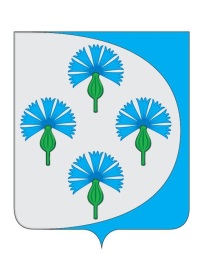 Российская ФедерацияАдминистрация сельского поселения Черновский муниципального района Волжский Самарской области________________________________________________________________Постановлениеот «_05_» __июня_ 2020__г.                                                                      № _59_ О внесении изменений в постановление администрации сельского поселения Черновский муниципального района Волжский от 15.05.2020 № 52 «Об утверждении административного регламента предоставления муниципальной услуги «Предоставление разрешения на осуществление земляных работ на территории сельского поселения Черновский муниципального района Волжский Самарской области» В целях приведения постановления администрации сельского поселения Черновский муниципального района Волжский от 15.05.2020 № 52 «Об утверждении административного регламента предоставления муниципальной услуги «Предоставление разрешения на осуществление земляных работ на территории сельского поселения Черновский муниципального района Волжский Самарской области» в соответствие Приказу Министерства строительства Самарской области от 12.04.2019 № 57-п "Об утверждении порядка предоставления разрешения на осуществление земляных работ, руководствуясь Федеральным законом от 06.10.2003 № 131-ФЗ «Об общих принципах организации местного самоуправления в Российской Федерации», Законом Самарской области от 12.07.2006 № 90-ГД «О градостроительной деятельности на территории Самарской области», Уставом сельского поселения Черновский муниципального района Волжский Самарской области, администрация сельского поселения Черновский муниципального района Волжский ПОСТАНОВЛЯЕТ:Внести в Административный регламент предоставления муниципальной услуги «Предоставление разрешения на осуществление земляных работ на территории сельского поселения Черновский муниципального района Волжский Самарской области» (далее – Регламент), утвержденный постановлением от 15.05.2020  № 52, следующие изменения:В пункте 2.6 части 2 Регламента подпункт 5 таблицы изложить в следующей редакции:«»2. Опубликовать настоящее постановление в газете «Черновские Вести» и разместить на официальном сайте сельского поселения Черновский муниципального района Волжский Самарской области в информационно-телекоммуникационной сети Интернет.3. Контроль за выполнением настоящего постановления оставляю за собой.4. Настоящее постановление вступает в силу со дня его официального опубликования.Глава сельского поселения Черновский    муниципального района Волжский            Самарской области                                                          А.М. Кузнецов   5 разрешение на использование земель или земельного участка, находящихся в государственной или муниципальной собственности, без предоставления земельных участков и установления сервитута в случае, если соответствующий земельный участок не был предоставлен заявителю и отсутствует соглашение об установлении сервитута Оригинал и копия в 1 экземпляреПриказ Министерства строительства Самарской области от 12.04.2019 № 57-п "Об утверждении порядка предоставления разрешения на осуществление земляных работОрган, осуществляющий выдачу разрешений на использование земель или земельного участка, находящихся в государственной или муниципальной собственностиЗаявитель/Документ запрашивается в порядке межведомственного взаимодействия в случае, если не предоставлен заявителем самостоятельно